Ո Ր Ո Շ ՈՒ Մ12 ապրիլի  2024 թվականի  N  633 - ԱՍԵՓԱԿԱՆՈՒԹՅԱՆ ԻՐԱՎՈՒՆՔՈՎ ՌՈՒԲԵՆ ՄԱՐՏԻՐՈՍՅԱՆԻՆ ՊԱՏԿԱՆՈՂ ԿԱՊԱՆ ՀԱՄԱՅՆՔԻ ՆՈՐԱՇԵՆԻԿ ԳՅՈՒՂՈՒՄ ԳՏՆՎՈՂ  ԲՆԱԿԵԼԻ ՏԱՆԸ ԵՎ ՏՆԱՄԵՐՁ ՀՈՂԱՄԱՍԻՆ   ՀԱՍՑԵ ՏՐԱՄԱԴՐԵԼՈՒ ՄԱՍԻՆՂեկավարվելով «Տեղական ինքնակառավարման մասին» Հայաստանի Հանրապետության օրենքի 35-րդ հոդվածի 1-ին մասի 22-րդ, 24-րդ կետերով, համաձայն Հայաստանի Հանրապետության կառավարության 2005 թվականի դեկտեմբերի 29-ի                  N 2387-Ն որոշման և հաշվի առնելով Ռուբեն Մարտիրոսյանի դիմումը, ո ր ո շ ու մ  ե մ․ Սեփականության իրավունքով Ռուբեն Մարտիրոսյանին պատկանող Կապան համայնքի Նորաշենիկ գյուղում գտնվող 0․074 հա  տնամերձ հողամասին, 88․1 քառ․ մ մակերեսով բնակելի տանը տրամադրել հասցե՝ Սյունիքի մարզ, Կապան համայնք, գյուղ Նորաշենիկ, 3-րդ թաղամաս, թիվ 13 բնակելի տուն։         ՀԱՄԱՅՆՔԻ ՂԵԿԱՎԱՐ                                      ԳԵՎՈՐԳ  ՓԱՐՍՅԱՆ     2024թ․ ապրիլի12
         ք. Կապան
ՀԱՅԱՍՏԱՆԻ ՀԱՆՐԱՊԵՏՈՒԹՅԱՆ ԿԱՊԱՆ ՀԱՄԱՅՆՔԻ ՂԵԿԱՎԱՐ
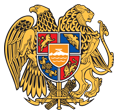 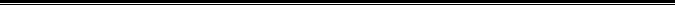 Հայաստանի Հանրապետության Սյունիքի մարզի Կապան համայնք 
ՀՀ, Սյունիքի մարզ, ք. Կապան,  060720072, kapanmayor@gmail.com